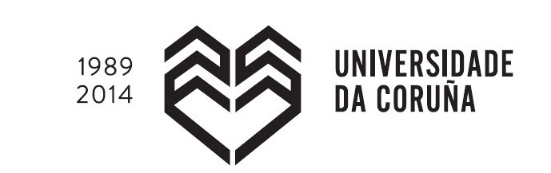 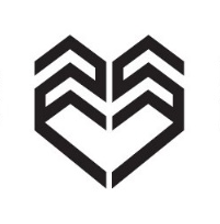 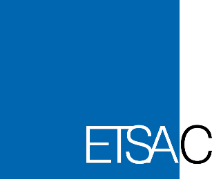 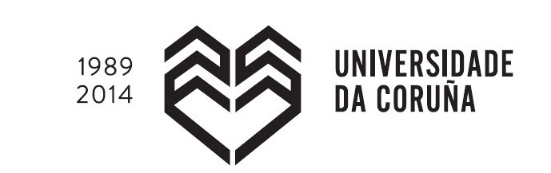 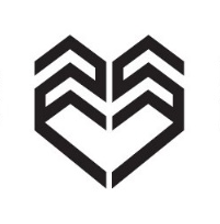 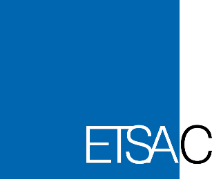 Application for admission in an ENGLISH-TEACHING GROUPDegree in Architectural Studies / Degree in Architecture_ ETSAC 2018-19B1 – GRADO EN ARQUITECTURAI hereby declare my intention to enrol in an English-teaching group for the following subjects:                     (Please tick the right boxes)Fifth Year / First Semester                                                     Fifth Year / Second SemesterI prove my B1 / B2 / C1 level of English by attaching a copy of an ad hoc certificate to this applicationI will pass a special Centro de Linguas course during the first semester (More information on the web)       A Coruña,           /                                      / 2018Signature of the applicantSurnameNameDNI / PassportPhoneE-mail addressTítulo/Nota exámen Centro Línguas630G01041Architectural Design 9630G01042Urbanism 5630G01044Architectural Design 10630G01053Graphic communication in arch.630G01056Landscape and sustainable habitat